Year 6 – Independent/Home Learning TasksTuesday 2nd  February 2021Reading Bingo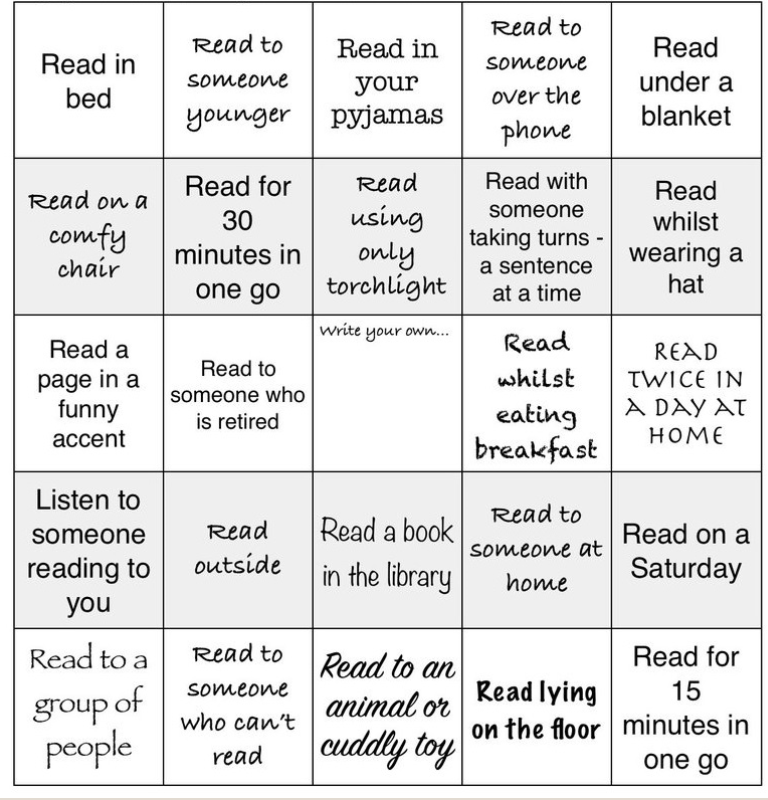 Happy New Year! Unfortunately, we can’t all be in school together at the moment, but we will hopefully see you every day via our Teams lessons.If you get stuck or technology does not work, don’t worry. There is lots of learning you can still do, but it is important that you do some learning every day so that we don’t get behind. Your parents can email us if they have any problems.ltovell@attleboroughprimary.org.uklwilliams@attleboroughprimary.org.ukjgreen@attleboroughprimary.org.ukAny resources you need for lessons will be on the school website. Click on the ‘parent’ tab, then ‘home learning’ and your ‘class’ page. Here are today’s learning tasks!Happy New Year! Unfortunately, we can’t all be in school together at the moment, but we will hopefully see you every day via our Teams lessons.If you get stuck or technology does not work, don’t worry. There is lots of learning you can still do, but it is important that you do some learning every day so that we don’t get behind. Your parents can email us if they have any problems.ltovell@attleboroughprimary.org.uklwilliams@attleboroughprimary.org.ukjgreen@attleboroughprimary.org.ukAny resources you need for lessons will be on the school website. Click on the ‘parent’ tab, then ‘home learning’ and your ‘class’ page. Here are today’s learning tasks!Happy New Year! Unfortunately, we can’t all be in school together at the moment, but we will hopefully see you every day via our Teams lessons.If you get stuck or technology does not work, don’t worry. There is lots of learning you can still do, but it is important that you do some learning every day so that we don’t get behind. Your parents can email us if they have any problems.ltovell@attleboroughprimary.org.uklwilliams@attleboroughprimary.org.ukjgreen@attleboroughprimary.org.ukAny resources you need for lessons will be on the school website. Click on the ‘parent’ tab, then ‘home learning’ and your ‘class’ page. Here are today’s learning tasks!Live Lessons (via Teams)Live Lessons (via Teams)Live Lessons (via Teams)English: We look forward to you joining us for English at:
9:15 or 9:45 (please check the time on the email sent)Follow up activity after lesson:Bronze:  Use the Toy Story characterisation sheet.  Think about the clip you watched.  Write down what each character is doing, feeling, thinking and saying during the scene.  Silver: Re-write the scene from either Andy or Woody's perspective.  Include how you are feeling and what you are thinking. Gold: Re-write the scene from either Andy or Woody's perspective.  Include what you are thinking but think about how you can show your feelings through your gestures and actions.Maths: We look forward to you joining us for Maths at:10:15 or 10:45 (please check the time on the email sent)Follow-up activity after lesson: Answer the Bronze (Page 88), Silver (Page 89) or Gold (Page 90) LONG DIVISION QUESTIONS.RE: We look forward to you joining us at:1:15 or 1:45 (please check the time on the email sent)Follow-up activity after lesson:Complete the questions on the Buddhist view of reincarnation and emancipation.SpellingsReadingBe ActiveYour five spellings to learn are:appreciate
equipment
necessary
sacrifice
sufficientPractise these spellings however you wish. Maybe you could create a poster or a rhyme to remember each spelling?Please test on Friday 5th Feb.Read The Secret Garden online book at  The Secret Garden | Read.gov | Library of CongressRead the first 8 pages of chapter 21: Ben Weatherstaff.Play “Fitness Deck” take it turns to pick the top card off the deck and complete a task based on if its Hearts, Clubs, Spades or Diamonds. E.g. Jumping jacks for Hearts, sit-ups for Spades, push-ups for Diamonds and squats for Clubs. The number on the card represents how many times you complete the move. Before starting, decide the value of Aces, Jacks, Queens and Kings.Other Curriculum LearningOther Curriculum LearningOther Curriculum LearningComputing/Music: Log onto Chrome Music Lab and have a go at playing the Shared Piano! Compose a tune and play it back to yourself. Is there anything you can change? Can you see if it is improved when using a different instrument?
History/Science: Who is Mary Anning? Find out all about this famous fossil collector and palaeontologist here - https://www.bbc.co.uk/teach/class-clips-video/true-stories-mary-anning/zn7gd6f 
PE: Inspired by Joe Wicks? Create your own PE circuit of 10 stations! Remember to do different exercises to challenge different parts of your body.Computing/Music: Log onto Chrome Music Lab and have a go at playing the Shared Piano! Compose a tune and play it back to yourself. Is there anything you can change? Can you see if it is improved when using a different instrument?
History/Science: Who is Mary Anning? Find out all about this famous fossil collector and palaeontologist here - https://www.bbc.co.uk/teach/class-clips-video/true-stories-mary-anning/zn7gd6f 
PE: Inspired by Joe Wicks? Create your own PE circuit of 10 stations! Remember to do different exercises to challenge different parts of your body.Computing/Music: Log onto Chrome Music Lab and have a go at playing the Shared Piano! Compose a tune and play it back to yourself. Is there anything you can change? Can you see if it is improved when using a different instrument?
History/Science: Who is Mary Anning? Find out all about this famous fossil collector and palaeontologist here - https://www.bbc.co.uk/teach/class-clips-video/true-stories-mary-anning/zn7gd6f 
PE: Inspired by Joe Wicks? Create your own PE circuit of 10 stations! Remember to do different exercises to challenge different parts of your body.Useful Websites for extra learningUseful Websites for extra learningUseful Websites for extra learningBBC Bitesize have daily lessons for in all areas of the curriculum.  https://www.bbc.co.uk/bitesize  Maths – https://www.topmarks.co.uk Reading – https://www.boodtrust.org.uk/Books-and-reading/have-some-fun/storybooks-and-games/  Writing – www.pobble365.com Internet Safety: https://www.thinkuknow.co.uk  Computing – https://www.ictgames.com Well-Being https://www.activenorfolk.org/active-at-home-kidsBBC Bitesize have daily lessons for in all areas of the curriculum.  https://www.bbc.co.uk/bitesize  Maths – https://www.topmarks.co.uk Reading – https://www.boodtrust.org.uk/Books-and-reading/have-some-fun/storybooks-and-games/  Writing – www.pobble365.com Internet Safety: https://www.thinkuknow.co.uk  Computing – https://www.ictgames.com Well-Being https://www.activenorfolk.org/active-at-home-kidsBBC Bitesize have daily lessons for in all areas of the curriculum.  https://www.bbc.co.uk/bitesize  Maths – https://www.topmarks.co.uk Reading – https://www.boodtrust.org.uk/Books-and-reading/have-some-fun/storybooks-and-games/  Writing – www.pobble365.com Internet Safety: https://www.thinkuknow.co.uk  Computing – https://www.ictgames.com Well-Being https://www.activenorfolk.org/active-at-home-kids